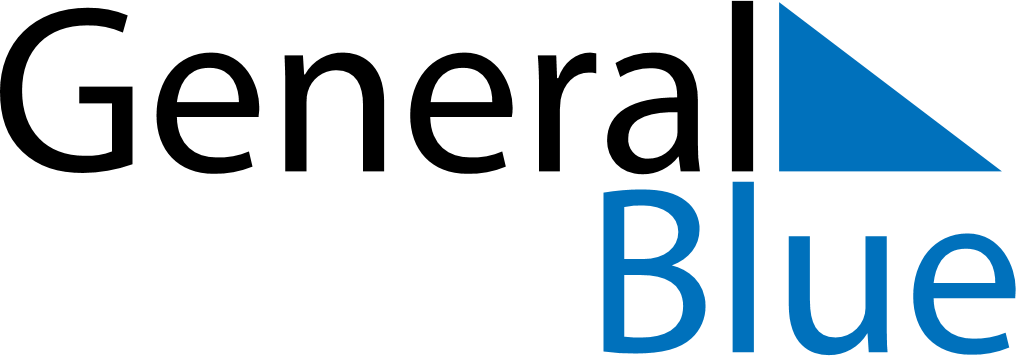 July 2024July 2024July 2024July 2024July 2024July 2024Pori, Satakunta, FinlandPori, Satakunta, FinlandPori, Satakunta, FinlandPori, Satakunta, FinlandPori, Satakunta, FinlandPori, Satakunta, FinlandSunday Monday Tuesday Wednesday Thursday Friday Saturday 1 2 3 4 5 6 Sunrise: 3:57 AM Sunset: 11:16 PM Daylight: 19 hours and 18 minutes. Sunrise: 3:58 AM Sunset: 11:15 PM Daylight: 19 hours and 16 minutes. Sunrise: 4:00 AM Sunset: 11:14 PM Daylight: 19 hours and 14 minutes. Sunrise: 4:01 AM Sunset: 11:13 PM Daylight: 19 hours and 11 minutes. Sunrise: 4:03 AM Sunset: 11:11 PM Daylight: 19 hours and 8 minutes. Sunrise: 4:04 AM Sunset: 11:10 PM Daylight: 19 hours and 6 minutes. 7 8 9 10 11 12 13 Sunrise: 4:06 AM Sunset: 11:09 PM Daylight: 19 hours and 2 minutes. Sunrise: 4:08 AM Sunset: 11:07 PM Daylight: 18 hours and 59 minutes. Sunrise: 4:09 AM Sunset: 11:06 PM Daylight: 18 hours and 56 minutes. Sunrise: 4:11 AM Sunset: 11:04 PM Daylight: 18 hours and 52 minutes. Sunrise: 4:13 AM Sunset: 11:03 PM Daylight: 18 hours and 49 minutes. Sunrise: 4:15 AM Sunset: 11:01 PM Daylight: 18 hours and 45 minutes. Sunrise: 4:17 AM Sunset: 10:59 PM Daylight: 18 hours and 41 minutes. 14 15 16 17 18 19 20 Sunrise: 4:19 AM Sunset: 10:57 PM Daylight: 18 hours and 37 minutes. Sunrise: 4:22 AM Sunset: 10:55 PM Daylight: 18 hours and 33 minutes. Sunrise: 4:24 AM Sunset: 10:53 PM Daylight: 18 hours and 29 minutes. Sunrise: 4:26 AM Sunset: 10:51 PM Daylight: 18 hours and 24 minutes. Sunrise: 4:28 AM Sunset: 10:49 PM Daylight: 18 hours and 20 minutes. Sunrise: 4:31 AM Sunset: 10:47 PM Daylight: 18 hours and 15 minutes. Sunrise: 4:33 AM Sunset: 10:44 PM Daylight: 18 hours and 11 minutes. 21 22 23 24 25 26 27 Sunrise: 4:35 AM Sunset: 10:42 PM Daylight: 18 hours and 6 minutes. Sunrise: 4:38 AM Sunset: 10:40 PM Daylight: 18 hours and 1 minute. Sunrise: 4:40 AM Sunset: 10:37 PM Daylight: 17 hours and 57 minutes. Sunrise: 4:43 AM Sunset: 10:35 PM Daylight: 17 hours and 52 minutes. Sunrise: 4:45 AM Sunset: 10:33 PM Daylight: 17 hours and 47 minutes. Sunrise: 4:48 AM Sunset: 10:30 PM Daylight: 17 hours and 42 minutes. Sunrise: 4:50 AM Sunset: 10:28 PM Daylight: 17 hours and 37 minutes. 28 29 30 31 Sunrise: 4:53 AM Sunset: 10:25 PM Daylight: 17 hours and 32 minutes. Sunrise: 4:55 AM Sunset: 10:22 PM Daylight: 17 hours and 26 minutes. Sunrise: 4:58 AM Sunset: 10:20 PM Daylight: 17 hours and 21 minutes. Sunrise: 5:01 AM Sunset: 10:17 PM Daylight: 17 hours and 16 minutes. 